Parter ROPS Rzeszów																         Załącznik nr 10 do SWZ



Pow. razem : 506,31 m²
Pow. użytkowa : 476,90 m²  
	Pomieszczenia/pokoje biurowe nieobjęte dostawą i montażem klimatyzacji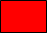              Pomieszczenia/pokoje biurowe objęte dostawą i montażem klimatyzacji(1)*

Klatka schodowa11,31  m²(2)*

WC
ZHP
9,48 m²(3)*
ZHP20,20 m²(4)*
 ZHP14,45 m²(5)*
ZHP16,25 m²(6)*
MERCATO14,07 m²(7)*

 MERCATO15,35 m²(8)*

FoofLife

14,62 m²(9)*
SmartMAP
14,98 m²(10)*

SmartMaP
12,35 m²(11)*Kl. Schodowa18,10  m²(12)*

WC11,42 m²(13)*

Archiwum

15,16 m²(14)*

PZN

19,87 m²(35)*


3,51 m²(30)*


25,55 m²(30)*


25,55 m²(30)*


25,55 m²(30)*


25,55 m²(16+17+26)*


51,78 m²(34)*Wejście do ZHP16,14 m ²(33)*

 ZHP30,39 m²(32)*

ZHP15,04 m²(31)*

ZHP14,74 m²(30)*

ZHP25,55 m²(29)*

ONDA

14,29 m²(28)*

ONDA

14,92 m²(27)*SmartMAP 
14,80 m²(25)*

 SmartMAP 
17,71m²(24)*

Portiernia12,84 m²(22+23)*

Wejście główne14,93 m²(20)*
PZN10,81 m2(19)*

PZN

1214,98 m²(18)*

PZN

1317,25 m²(34)*Wejście do ZHP16,14 m ²(33)*

 ZHP30,39 m²(32)*

ZHP15,04 m²(31)*

ZHP14,74 m²(30)*

ZHP25,55 m²(29)*

ONDA

14,29 m²(28)*

ONDA

14,92 m²(27)*SmartMAP 
14,80 m²(25)*

 SmartMAP 
17,71m²(24)*

Portiernia12,84 m²(22+23)*

Wejście główne14,93 m²(21)* 
Pom.gosp.  6,24 m²(19)*

PZN

1214,98 m²(18)*

PZN

1317,25 m²